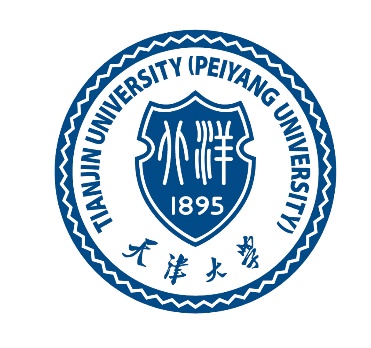 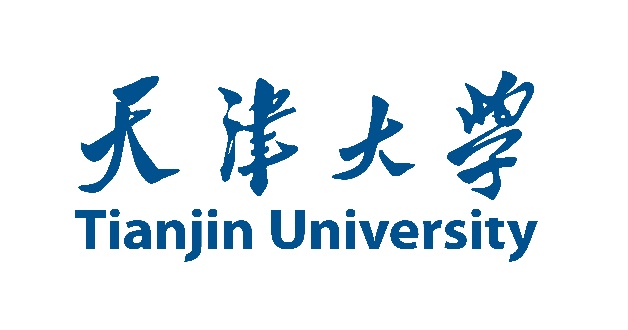 天津大学“国优计划”专项研究生招生申请材料申请人姓名：＿＿＿＿＿＿＿＿＿联系电话：＿＿＿＿＿＿＿＿＿招生类型：A：天津大学2024级拟接收推免生（本科专业：＿＿＿＿;申报专业：＿＿＿＿;推免排名/总人数：＿＿）B：天津大学2024级已转段成功强基生（转段专业：＿＿＿＿;推免排名/总人数：＿＿;是否征求导师同意：＿）C：天津大学2023级在读全日制硕士研究生（所在专业：＿＿＿＿;是否征求导师同意：＿＿）证明材料清单说明：1.此处需把通知中规定的材料第（1）-（6）项电子版（拍照或扫描）整合到本Word中，上传时请转换为PDF格式。2.纸质版及相关证书、证件的原件应在复试考核时现场查验提交。3.请严格按照本表格式整合，不要擅自改变本表材料顺序。（1）本人第二代居民身份证扫描件（正反面）【居民身份证；临时身份证（在有效期内）；户籍所在地派出所开具的户籍证明（贴有本人近期一寸免冠照片、盖骑缝章）；前述提供其中一类即可】（2）在校学生证或本科毕业证扫描件或现有在读学籍《教育部学籍在线验证报告》（PDF 版）（3）本科学习成绩单【须有所在学校或院系的教务部门盖章】（4）英语水平证明扫描件（CET6或TOEFL或IELTS）（5）其他证明材料的扫描件（如已发表论文、各类获奖或资格证书）（6）自我陈述【1-2页，考生需在自我陈述中写明申请意向专业的优势，申请中小学教师岗位的优势，包括个人特长、兴趣爱好、组织活动或参加各级各类竞赛、组织协调领导力等情况】